   Spirit River Minor Hockey Association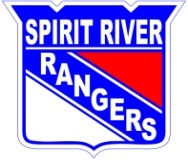 		Fall General Meeting		September 27th, 2016		Held in the Petroleum Room of the MRC Spirit River		7:00 pm	In Attendance:	Goldie Ross, Rhonda Yurchyshyn, DJ Barbarich, Ged Vandeligt, Jeremy Gades, Bill Jackson, Mike Schlachter, Deanna Klassen,Miranda Barbarich, Duane Payeur, Warren Day, Faron Duthie, Justine Sawers, Ryan Leiske, Trish Bourassa, Marcy Martin-Macdaid	President Jeremy Gades called the meeting to order @ 7:13pm, he welcomed everyone to the meeting and confirmed quorum.Additions to the Agenda: year end awards. tournamentsDeanna Klassen read the minutes of the March Annual General Spring Meeting.  Mike Schlachter moved we adopt minutes as presented, Ryan seconded.  All in Favor, Carried business arising from the minutes:noneTreasure Report:Rhonda Yurchyshyn read the Financial Statement summary. See financial report as attached.  Trish moved to accept the Financial Summary Report as read by Rhonda Yurchyshyn, seconded by Bill. CarriedNotice of Motions: noneNew Business:Registration numbers:Initation-19Novice-14Atom -13Peewee-20+1 overageBantam-14Midget-20+b.Team Directors:Initatio-Faron DuthieNovice-Duane PayeurAtom -Ged VandeligtPeewee-Trish BourassaBantam-Angie GustafsonMidget-John Schrammc. Coaches/Managers	      Initiation: Warren DayNovice: Mike Lefley, Jesse Reed, Terry Boomgaarden, Bill JacksonAtom: Tyler Vollman, Ben Knezevich, Peewee 1: DJ Barbarich, Mark Moxness, David Sather, Kelly LefleyPeewee 2:Dwayne Potratz,Bantam: Mike Schlachter, Tyson Sellin, Curtis Boychuk, Randy ListhaegeMidget: Trevor Morrow, Most are returning coaches so not doing a meetingii.   Coach Director: Hockey Alberta and All Peace are looking for a coach director all  info would go to this person then be filtered downiii. Safety Person we need one at every gamed. Power Skating: 3 groups 42 kids, October 12-November 30th    	e.  Conditioning Camp: f.  Picture Day: November 8th.g. Fundraising and Casino- we are not doing a raffle, we will still make about $6000. Casino is Jan-Mar 2018.  Bulletin board is being redone to allow each team to use it better.h. Website. Deanna will start a new season, needs a contact person for each teami. Dan Bourassa is our Ref Coordinator he will book refs for all league games and help with tournaments and league playoffsj. Ref Clinic- Hosting October 15th, 2016. Dee will email out and put on website and in paper for three weeks			1) register at www.peacezone.ca and complete the first part online			2)Now 1 day instead of 2k. Equipment Update: there is a  jersey and extra goalie equipment check out sheet.  We will be getting some pinny’s and smaller nets	8.  Hockey Alberta Updatesi. Coach course is November 15thii. Provincial Deadline: November 15th, opt out by December 1stiii. January 8th is Female Hockey Dayiv. New Penalty: Slew Footing-  4 minutes and a gamev. Regular season league games will now do 5 minute 3 on 3 straight time if tied at the end of regulation. vi. No games to be played December 24-January 1st9. Upcoming Datesi. October 16th,2016 All Peace Tiering Meeting(must be comfortable with choosing tier and travel) No request to change tiers after this meeting ii.  October 22th, 2016 Scheduling Meeting, coach and manager to attend10. Pond Hockey: we do not have enough interest or someone willing to run it this year.11. Additions to the agenda;i. Awards: we can’t apply until October 1st. We would like to do the two memorial awards we have in memory of Garrett Larson and Tyler Hawrylenko for atom and peewee levelsii. Tournament Dates: Iniation: Jan. 14, Novice:		Atom:Nov.19, Peewee: Oct.28-30, Bantam: Dec. 9-11Adjournment:  Jeremy Gades moved we adjourn the meeting at   8:16 pmSubmitted by: Deanna Klassen,  Secretary for SRMHA